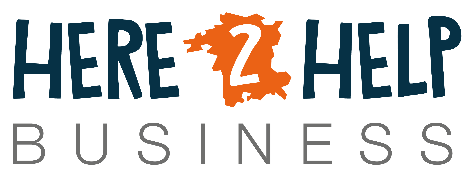 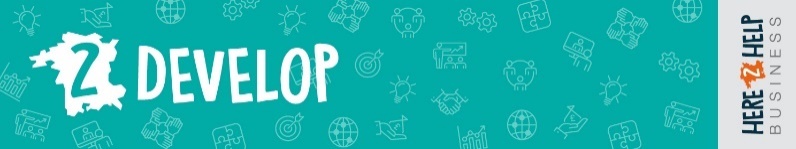 Graduate Grant Application FormBefore completing this application form please read ‘Application Guidance’. You must complete all sections of the application form. If you require further guidance, clarification, or assistance completing your application form please contact Sustain&Grow@worcestershire.gov.uk Section 1: Business BasicsSection 2: Contact DetailsSection 3: Business DetailsSection 4: SME StatusIn order to receive support from the European Union you must meet certain requirementsSection 5: Graduate Employment Opportunity - DetailsDescription of your Graduate Employment OpportunitySection 6: State Aid DeclarationSmall Amounts of Financial Assistance Allowance
You are applying for assistance under the Small Amounts of Financial Assistance Allowance - this allowance is the equivalent of £325,000 Special Drawing Rights, to a single economic actor over any period of three fiscal years and includes any subsidy previously received as de minimis aid or as Small Amounts of Financial Assistance under Article 3.2(4) of the TCA from any subsidy awarding body.I confirm that I have previously received the following subsidies granted as de minimis aid or as Small Amounts of Financial Assistance under Article 3.2(4) of the TCA during the current and two previous fiscal years from any subsidy awarding body:
Section 7: Privacy NoticePlease read and complete as appropriateFor information on how your information is used, how Worcestershire County Council maintain the security of your information, and your rights to access information held on you, please view the Privacy Notice for the Growth & Investment and Sustainability Team on WCC's Privacy webpage: http://www.worcestershire.gov.uk/privacy Marketing We will automatically keep you up to date with information about your grant or business assist, but in order to process your application, we require a response to confirm whether you wish to opt-in or opt-out to receive marketing updates and how you wish to be contacted:  Yes, I consent to receive occasional newsletters and updates regarding services and products that I might be interested in, such as grants, funding, business support and events, from the Growth & Investment and Sustainability Teams and the contractors working on their behalf.I consent to being contacted via the following methods: Post	     Email	  Telephone No, I do not consent to receive occasional newsletters and updates regarding services and products that I might be interested in, such as grants, funding, business support and events, from the Growth & Investment and Sustainability Teams and the contractors working on their behalf.If you have consented to receive marketing, you may opt out at a later date. If you no longer wish to be contacted for marketing purposes, please contact: businesssupportmarket@worcestershire.gov.ukSection 8: Company Declaration
Please read each statement and sign the section 8 declaration if you agree to the terms
To the best of my knowledge, I confirm that the information supplied in this grant application form is correct and complete.  I agree to provide; a copy of the offer letter including start date and a copy of the 12-month planned Training Programme within 1 month of the Graduate taking up their post.I agree to provide evidence of the recruited Graduate becoming permanent or notification of the Graduate leaving within a week of such an agreement.I understand that the grant may only be used to support the salary of the Graduate in post. The value of the grant once agreed cannot be changed.I agree that this application may be retained as part of the programme records.I have completed the privacy notice (section 7) and the De Minimis Declaration (section 6)By receiving a grant, you are agreeing to participate in future monitoring activities to evidence how the project is meeting its targets.I understand that the project must be completed in accordance with the grant agreement.I accept that the Project Manager has the right to refuse any request to extend the project end date. Business NameBusiness AddressPostcodeWebsiteNamed Contact at Business (Full name)Position in BusinessTelephoneMobileCompany Registration NumberVAT NumberBusiness Sector  Briefly Describe What Your Business and what it Does  Date Business StartedCURRENT number of employees (full-time equivalent)Legal Structure (select one) Sole Trader   Private Limited (LTD)    Public Limited (PLC)   Social Enterprise      Other:                                                                                                                                           Has the business got more than 250 employees? (full-time equivalent)YES  
NO Is the business’ annual turnover more than €50millionYES  
NO Please provide your most recent annual turnover figure (£)£ Does the business' current balance sheet exceed €43millionYES  
NO Does a separate enterprise own ≥25% of the capital or voting rights?YES  
NO If yes, is this enterprise an SME?YES  
NO If yes, please provide the name of this enterpriseIf your business is a branch of, or affiliated to, any other company please provide details (including business name and headquarters address):Graduate Position TitleProposed Gross Annual SalaryAnticipated Start DateAnticipated Total Grant (50% of 6-month Gross Salary)Location of the Graduate Opportunity Will this be a new position in the business?Background information What has led to the offer of a Graduate employment opportunity? How will the role support the business?Job Description  Information about the key activities the graduate will be responsible for. (a full job description maybe attached if available)Person SpecificationWhat are the essential requirements for the role e.g. technical skills and IT skills, language skills, transferable skills, degree disciplineBusiness FutureWhat is the potential for the role to develop beyond the initial 12 months and how will this contribute to the future of the business?Body providing the subsidyValue of Assistance (in £)Date Subsidy awardedAllowance threshold used, e.g COVID-19 Business Grants AllowanceNature ofsubsidy/aidSignedThis must be an officer of the company with the authority to bind the organisation in legal agreements.NamePositionCompany or organisationFull legal nameDateSignedNamePositionCompany or OrganisationFull legal nameDate